Závazná přihláška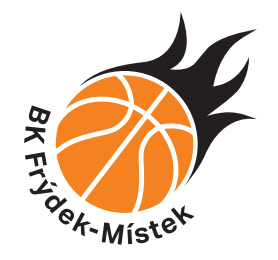 Na příměstský tábor 2021Budu – nebudu (vyberte) využívat ranní hlídání.Mé dítě bude – nebude (vyberte) docházet na soustředění samotné. Mé dítě bude – nebude (vyberte) odcházet ze soustředění samotné. Mé dítě je: dobrý plavec, slabší plavec, plavec s rukávky/kruhem, neplavec (vyberte). Přihlašuji své dítě na výše uvedený příměstský tábor. Souhlasím se zpracováním údajů uvedených v přihlášce pro potřeby oddílu BK Frýdek-Místek. Souhlasím s uveřejněním fotografií mého dítěte pro potřeby BK Frýdek-Místek. Beru na vědomí, že přihlášku je nutné odevzdat do 30. 6. 2021. Akci je nutné zaplatit na BK F-M účet, č. ú. 86-5773330207/0100 do 12. července 2021; do předmětu zprávy uveďte: příměstský tábor + jméno a příjmení dítěte. V ……………………….. dne: …………	Podpis zákonného zástupce: …………………Název akce: Příměstský tábor s BK Frýdek-MístekPříměstský tábor s BK Frýdek-MístekPříměstský tábor s BK Frýdek-MístekPříměstský tábor s BK Frýdek-MístekTermín: Termín: 19. - 23. července 202119. - 23. července 2021Místo konání:7.Základní škola 1.máje 1700, Frýdek - Místek7.Základní škola 1.máje 1700, Frýdek - Místek7.Základní škola 1.máje 1700, Frýdek - Místek7.Základní škola 1.máje 1700, Frýdek - MístekCena:Cena:2000 Kč2000 KčPříjmení:Jméno:Jméno:Rodné číslo:Zdravotní pojišťovna:Zdravotní pojišťovna:Zdravotní pojišťovna:Zdravotní pojišťovna:Bydliště:Zák. zástupce 1:Mail:Mail:Mobil:Mobil:Zák. zástupce 2:Mail:Mail:Mobil:Mobil:Důležité: (zde uveďte důležité náležitosti ohledně omezení, diety, zvláštností či zdravotním stavu):Důležité: (zde uveďte důležité náležitosti ohledně omezení, diety, zvláštností či zdravotním stavu):Důležité: (zde uveďte důležité náležitosti ohledně omezení, diety, zvláštností či zdravotním stavu):Důležité: (zde uveďte důležité náležitosti ohledně omezení, diety, zvláštností či zdravotním stavu):Důležité: (zde uveďte důležité náležitosti ohledně omezení, diety, zvláštností či zdravotním stavu):Důležité: (zde uveďte důležité náležitosti ohledně omezení, diety, zvláštností či zdravotním stavu):Důležité: (zde uveďte důležité náležitosti ohledně omezení, diety, zvláštností či zdravotním stavu):Důležité: (zde uveďte důležité náležitosti ohledně omezení, diety, zvláštností či zdravotním stavu):Důležité: (zde uveďte důležité náležitosti ohledně omezení, diety, zvláštností či zdravotním stavu):